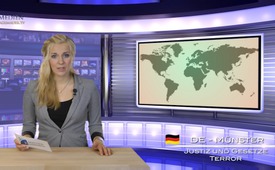 Konzentrationslager in der Ukraine?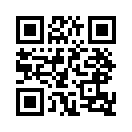 Im Osten der Ukraine stößt man auf zwei im Bau befindliche „Konzentrations-Migrations- Zentren“, angeblich für Gesetzlose und Einwanderer aus...Im Osten der Ukraine stößt man
auf zwei im Bau befindliche
„Konzentrations-Migrations-
Zentren“, angeblich für Gesetzlose
und Einwanderer aus Afrika
und dem Nahen Osten. Beide
Projekte werden in englischer
Sprache beschrieben, von einer
türkischen Firma ausgeführt und
von der EU in bar mitfinanziert.
Die Übergabe der für 2015 geplanten
Komplexe ist mittlerweile
auf Juli 2014 vorgeschoben
worden. Die weit abgelegenen
Lager sind umgeben von einem
meterhohen Stacheldrahtzaun.
Die illegitime Regierung in Kiew
verabschiedete am 8.4.2014 ein
Gesetz, dass „Bürger der Ukraine,
die an Kundgebungen und Protestaktionen
für die Wiedereingliederung
in die Russische Föderation
teilnehmen und Widerstand gegen
Militäraktionen leisten, […]
als Landesverräter zu Gefängnisstrafen
verurteilt werden.“ Zufall?von OriginalauszügeQuellen:Originalauszüge,
http://nk.org.ua/cat/one?id=79570&skip=10
http://russia.tv/video/show/brand_id/3957/episode_id/982929/video_id/993566/viewtype/pictureDas könnte Sie auch interessieren:#Ukraine - www.kla.tv/UkraineKla.TV – Die anderen Nachrichten ... frei – unabhängig – unzensiert ...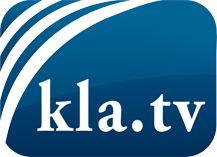 was die Medien nicht verschweigen sollten ...wenig Gehörtes vom Volk, für das Volk ...tägliche News ab 19:45 Uhr auf www.kla.tvDranbleiben lohnt sich!Kostenloses Abonnement mit wöchentlichen News per E-Mail erhalten Sie unter: www.kla.tv/aboSicherheitshinweis:Gegenstimmen werden leider immer weiter zensiert und unterdrückt. Solange wir nicht gemäß den Interessen und Ideologien der Systempresse berichten, müssen wir jederzeit damit rechnen, dass Vorwände gesucht werden, um Kla.TV zu sperren oder zu schaden.Vernetzen Sie sich darum heute noch internetunabhängig!
Klicken Sie hier: www.kla.tv/vernetzungLizenz:    Creative Commons-Lizenz mit Namensnennung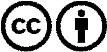 Verbreitung und Wiederaufbereitung ist mit Namensnennung erwünscht! Das Material darf jedoch nicht aus dem Kontext gerissen präsentiert werden. Mit öffentlichen Geldern (GEZ, Serafe, GIS, ...) finanzierte Institutionen ist die Verwendung ohne Rückfrage untersagt. Verstöße können strafrechtlich verfolgt werden.